"27"февраля 2019 г. №16-гО внесении изменений в муниципальную программу "Формирование комфортной среды на территории Городского округа "Жатай" на 2018-2022 годыВ соответствии с п.4 Порядка разработки, утверждения и реализации муниципальных программ Городского округа "Жатай", утвержденного Постановлением Главы Окружной Администрации ГО "Жатай" №170 от 16.09.2016 г., Приложением №2 Решения Окружного Совета депутатов ГО "Жатай" № 59-1 от 20.12.2018 г.  "О внесении изменении  и дополнений в решение Окружного Совета депутатов ГО "Жатай" "Об  утверждении бюджета Городского округа "Жатай" на 2018 г.  и плановый период 2019-2020 гг. ", приложением №6 Решения Окружного Советов ГО "Жатай" №58-1 от 20.12.2018 г. "Об утверждении бюджета Городского округа "Жатай" на 2019 год и плановый период 2020-2021 гг.": 1.  Внести изменения в муниципальную  программу "Формирование комфортной городской среды на территории Городского округа "Жатай" на 2018-2022 годы", утвержденную постановлением Главы Окружной Администрации ГО "Жатай" №52-г от 25.10.2017 г.:1) В графе 2 строку 7 "Объемы бюджетных ассигнований Программы" Паспорта муниципальной  программы "Формирование комфортной городской среды на территории Городского округа "Жатай"" на 2018-2022 годы",утвержденной постановлением Главы Окружной Администрации ГО "Жатай" №52-г от 25.10.2017 г., изложить в следующей редакции:"Общий объем финансирования мероприятий  Программы 28479,51 тыс.рублей в том числе:- местный бюджет-           13003,20 тыс. рублей;- республиканский бюджет- 1702,38 тыс. рублей;- федеральный бюджет-    13773,93 тыс. рублей;- внебюджетные источники -    0,00 тыс. рублей;  в 2018 году – 3003,2 тыс. рублей, в том числе:- местный бюджет-           3003,2 тыс. рублей;- республиканский бюджет- 0,00 тыс. рублей;- федеральный бюджет-    0,00 тыс. рублей;- внебюджетные источники -    0,00 тыс. рублей; в 2019 году – 1000,0 тыс. рублей, в том числе:- местный бюджет-           1000,00 тыс. рублей;- республиканский бюджет- 0,00 тыс. рублей;- федеральный бюджет-    0,00 тыс. рублей;- внебюджетные источники -    0,00 тыс. рублей; в 2020 году - 9158,77 тыс. рублей, в том числе:- местный бюджет-           4000,0 тыс. рублей;- республиканский бюджет- 567,46 тыс. рублей;- федеральный бюджет-    4591,31 тыс. рублей;- внебюджетные источники -    0,00 тыс. рублей; в 2021 году – 7658,77 тыс. рублей, в том числе:- местный бюджет-           2500,0 тыс. рублей;- республиканский бюджет- 567,46 тыс. рублей;- федеральный бюджет-    4591,31 тыс. рублей;- внебюджетные источники -    0,00 тыс. рублей; в 2022 году – 7658,77 тыс. рублей, в том числе:- местный бюджет-           2500,0 тыс. рублей;- республиканский бюджет- 567,46 тыс. рублей;- федеральный бюджет-    4591,31 тыс. рублей;- внебюджетные источники -    0,00 тыс. рублей; На финансирование мероприятий по благоустройству территорий МКД направлено 18986,34 тыс. рублей, что составляет 2/3 всего объема Программы.В течение отчётного периода объёмы финансирования Программы за счёт всех источников финансирования уточняются (корректируются) по мере необходимости."2) Абзац 16 раздела II "Общая характеристика текущего состояния уровня благоустройства территории Городского округа "Жатай". Приоритеты политики в сфере благоустройства." муниципальной  программы "Формирование комфортной городской среды на территории Городского округа "Жатай"" на 2018-2022 годы", постановлением Главы Окружной Администрации ГО "Жатай" №52-г от 25.10.2017 г., изложить в следующей редакции:"Общая стоимость работ по благоустройству дворовых территорий МКД и  территорий общего пользования составляет 28479,51 тыс. руб., в том числе 13773,93 тыс. руб. средств федерального бюджета, 1702,38 тыс.руб. средств республиканского бюджета,  13003,2тыс. руб. средств бюджета Городского округа "Жатай" (далее - местный бюджет) в том числе по годам:в 2018 году – 3003,2тыс. рублей, в том числе:- местный бюджет-           3003,2 тыс. рублей;- республиканский бюджет- 0,00 тыс. рублей;- федеральный бюджет-    0,00 тыс. рублей;- внебюджетные источники -    0,00 тыс. рублей; в 2019 году – 1000,00 тыс. рублей, в том числе:- местный бюджет-           1000,0 тыс. рублей;- республиканский бюджет- 0,00 тыс. рублей;- федеральный бюджет-    0,00 тыс. рублей;- внебюджетные источники -    0,00 тыс. рублей; в 2020 году - 9158,77 тыс. рублей, в том числе:- местный бюджет-           4000,0 тыс. рублей;- республиканский бюджет- 567,46 тыс. рублей;- федеральный бюджет-    4591,31 тыс. рублей;- внебюджетные источники -    0,00 тыс. рублей; в 2021 году – 7658,77 тыс. рублей, в том числе:- местный бюджет-           2500,0 тыс. рублей;- республиканский бюджет- 567,46 тыс. рублей;- федеральный бюджет-    4591,31 тыс. рублей;- внебюджетные источники -    0,00 тыс. рублей; в 2022 году – 7658,77 тыс. рублей, в том числе:- местный бюджет-           2500,0 тыс. рублей;- республиканский бюджет- 567,46 тыс. рублей;- федеральный бюджет-    4591,31 тыс. рублей;- внебюджетные источники -    0,00 тыс. рублей."3) Раздел X "Оценка объемов и источников финансирования Программы." муниципальной  программы "Формирование комфортной городской среды на территории Городского округа "Жатай"" на 2018-2022 годы", постановлением Главы Окружной Администрации ГО "Жатай" №52-г от 25.10.2017 г., изложить в следующей редакции:"Финансирование Программы осуществляется на принципах долевого участия с участием средств федерального, республиканского бюджета и бюджета муниципального образования Городского округа "Жатай" и средств иных источников.Информация по финансовому обеспечению Программы за счет всех источников финансирования и за счет средств местного бюджета (с расшифровкой по основным мероприятиям) приведена в приложении № 4 к Программе.Общий объем финансирования мероприятий  Программы 28479,51 тыс.рублей в том числе:- местный бюджет-           13003,2тыс. рублей;- республиканский бюджет- 1702,38 тыс. рублей;- федеральный бюджет-    13773,93 тыс. рублей;- внебюджетные источники -    0,00 тыс. рублей;  в 2018 году – 3003,2 тыс. рублей, в том числе:- местный бюджет-           3003,2 тыс. рублей;- республиканский бюджет- 0,00 тыс. рублей;- федеральный бюджет-    0,00 тыс. рублей;- внебюджетные источники -    0,00 тыс. рублей; в 2019 году – 1000,00 тыс. рублей, в том числе:- местный бюджет-           1000,0 тыс. рублей;- республиканский бюджет- 0,00 тыс. рублей;- федеральный бюджет-    0,00 тыс. рублей;- внебюджетные источники -    0,00 тыс. рублей; в 2020 году - 9158,77 тыс. рублей, в том числе:- местный бюджет-          4000,00 тыс. рублей;- республиканский бюджет- 567,46 тыс. рублей;- федеральный бюджет-    4591,31 тыс. рублей;- внебюджетные источники -    0,00 тыс. рублей; в 2021 году – 7658,77 тыс. рублей, в том числе:- местный бюджет-           2500,00 тыс. рублей;- республиканский бюджет- 567,46 тыс. рублей;- федеральный бюджет-    4591,31 тыс. рублей;- внебюджетные источники -    0,00 тыс. рублей; в 2022 году – 7658,77 тыс. рублей, в том числе:- местный бюджет-           2500,00 тыс. рублей;- республиканский бюджет- 567,46 тыс. рублей;- федеральный бюджет-    4591,31 тыс. рублей;- внебюджетные источники -    0,00 тыс. рублей; На финансирование мероприятий по благоустройству территорий МКД направлено 18986,34 тыс. рублей, что составляет 2/3 всего объема Программы.В общей сложности Программой предусматривается выполнение работ в следующих объемах:Дворовые территории:- укладка асфальтобетонного покрытия парковок, проездов 10702,54 м2, - установка светодиодных светильников 23 шт.;- установка скамеек для отдыха - 58 шт.;- установка урн для мусора - 68 шт.Территории общего пользования:- тротуары 4295,29 м2,- озеленение 681,55 м2,- ограждения газонов 602,43 м,- установка скамеек для отдыха - 22 шт.,- установка урн для мусора - 22 шт.,- освещение 10 шт.Нормативная стоимость (единичные расценки) работ по благоустройству дворовых территорий, входящих в состав минимального перечня работ по благоустройству дворовых территорий.4) Таблицу " Адресный список включает в себя следующие дворовые территории МКД" раздела VII "Общая характеристика, основные мероприятия, виды и объемы работ по благоустройству территорий многоквартирных домов. Оценка объемов финансирования работ" муниципальной  программы "Формирование комфортной городской среды на территории Городского округа "Жатай"" на 2018-2022 годы", постановлением Главы Окружной Администрации ГО "Жатай" №52-г от 25.10.2017 г., изложить в следующей редакции:Адресный список включает в себя следующие дворовые территории МКД:5) Приложение №6 к муниципальной программе "Формирование комфортной городской среды на территории Городского округа "Жатай"" на 2018-2022 годы", постановлением Главы Окружной Администрации ГО "Жатай" №52-г от 25.10.2017 г., изложить в следующей редакции:2. Опубликовать настоящее постановление на официальном сайте ГО "Жатай".3. Контроль за исполнением настоящего постановления возложить на Главного архитектора - начальника отдела архитектуры и капитального строительства Окружной Администрации ГО "Жатай" Татарченко В.И.Глава                                                                                     Кистенёв А.Е.Республика Саха (Якутия)Окружная Администрация Городского округа  "Жатай"ПОСТАНОВЛЕНИЕ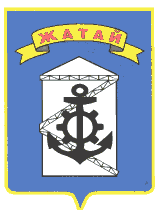 Саха θрθспyyбyлyкэтэ"Жатай" Куораттаађы уокуругун Уокуруктаађы  ДьаhалтатаУУРААХМинимальный перечень работ:- ремонт дворовых проездов;- обеспечение освещения дворовых территорий;- установка скамеек;- урн для мусора2400,00 руб./кв.м.103347,95 руб./ шт.9501,15 руб./шт.3876,30 руб./ шт.Дополнительный перечень работ:- оборудование детских и (или) спортивных площадок;- оборудование автомобильных парковок;- озеленение территорий;- установка ограждений газонов и площадок;- обустройство тротуарных дорожек; - иные виды работ10354,12 руб./кв.м.2400,00 руб./кв.м.114,71 руб./кв.м.4310,80 руб./п.м.2700,00 руб./кв.м.N п/пАдрес МКДВид работГод выполнения1Северная 27Асфальтирование проездов20181Северная 27/1Асфальтирование проездов20182Северная 27Асфальтирование проездов, установка урн, скамеек20192Северная 27/1Асфальтирование проездов, установка урн, скамеек20193Северная 54Устройство пешеходной зоны,установка урн, скамеек 20194Северная 46Асфальтирование проездов,установка урн, скамеек, освещение20204Комсомольская 21Асфальтирование проездов,установка урн, скамеек, освещение20205Матросова 17/2Асфальтирование проездов,установка урн, скамеек, освещение20215Матросова 17/1Асфальтирование проездов,установка урн, скамеек, освещение20215Матросова 17Асфальтирование проездов,установка урн, скамеек, освещение20216Северная 21/1Асфальтирование проездов,установка урн, скамеек, освещение20226Северная 23Асфальтирование проездов,установка урн, скамеек, освещение20227Строда 5/1Асфальтирование проездов,установка урн, скамеек, освещение20237Строда 5Асфальтирование проездов,установка урн, скамеек, освещение2023Приложение №6Приложение №6Приложение №6Приложение №6Приложение №6Приложение №6Приложение №6План реализации мероприятий муниципальной программыПлан реализации мероприятий муниципальной программыПлан реализации мероприятий муниципальной программыПлан реализации мероприятий муниципальной программыПлан реализации мероприятий муниципальной программыПлан реализации мероприятий муниципальной программыПлан реализации мероприятий муниципальной программыПлан реализации мероприятий муниципальной программыПлан реализации мероприятий муниципальной программыПлан реализации мероприятий муниципальной программыПлан реализации мероприятий муниципальной программыПлан реализации мероприятий муниципальной программыПлан реализации мероприятий муниципальной программыПлан реализации мероприятий муниципальной программы(тыс. рублей)Наименование мероприятийСроки реализацииВсего финансовых средствв том числе по источникам финансированияв том числе по источникам финансированияв том числе по источникам финансированияв том числе по источникам финансированияОтветственный исполнительНаименование мероприятийСроки реализацииВсего финансовых средствФедеральный бюджетБюджет РС(Я)Бюджет                             ГО "Жатай"Внебюджетные источникиОтветственный исполнитель23456789Цель - формирование комфортной городской среды, как в местах постоянного проживания (территории МКД), так и в местах общего пользования жителей ГО "Жатай", с учетом повышения уровня заинтересованности жителей, организаций в реализацию мероприятий по благоустройству территории28479,5113773,931702,3813003,20,001-й плановый год20183003,200,000,003003,200,002-й плановый год20191000,000,000,001000,000,003-й плановый год20209158,774591,31567,464000,000,004-й плановый год20217658,774591,31567,462500,000,005-й плановый год20227658,774591,31567,462500,000,00Мероприятие N1 Благоустройство дворовых территории МКД19086,129182,641134,908768,580,001-й плановый год20182101,900,000,002101,902-й плановый год2019666,660,000,00666,663-й плановый год20206105,863060,88378,302666,684-й плановый год20215105,853060,88378,301666,675-й плановый год20225105,853060,88378,301666,67Мероприятие N2 Благоустройство территорий общего пользования10700,594591,29567,485541,820,001-й плановый год20182211,500,000,002211,500,002-й плановый год2019333,340,000,00333,34 0,003-й плановый год20203049,911530,43189,161330,32 0,004-й плановый год20212552,921530,43189,16833,33 0,005-й плановый год20222552,921530,43189,16833,33 0,00